令和２年１2月　1日北海道山岳連盟加盟団体会員　各位　様北海道山岳連盟海外登山委員会委員長　下山シゲ子講師　石井昭彦 他令和２年度　北海道山岳連盟氷壁技術研修会実施のご案内　コロナ感染拡大に伴い各加盟団体の皆様におかれましては冬山シーズン到来ですが、感染防止対策をされて山行を実施されていることと思います。　さて、本年度も指導委員会と海外登山委員会合同での氷壁研修会を、別紙のコロナ感染防止対策を行った上で実施致しますので、興味のある会員に参加していただければと思います。　なお、この研修会はコーチ資格の更新に必要な研修会にもなっておりますので、該当の方はコーチ資格欄もご記入下さい。開　　催　　要　　項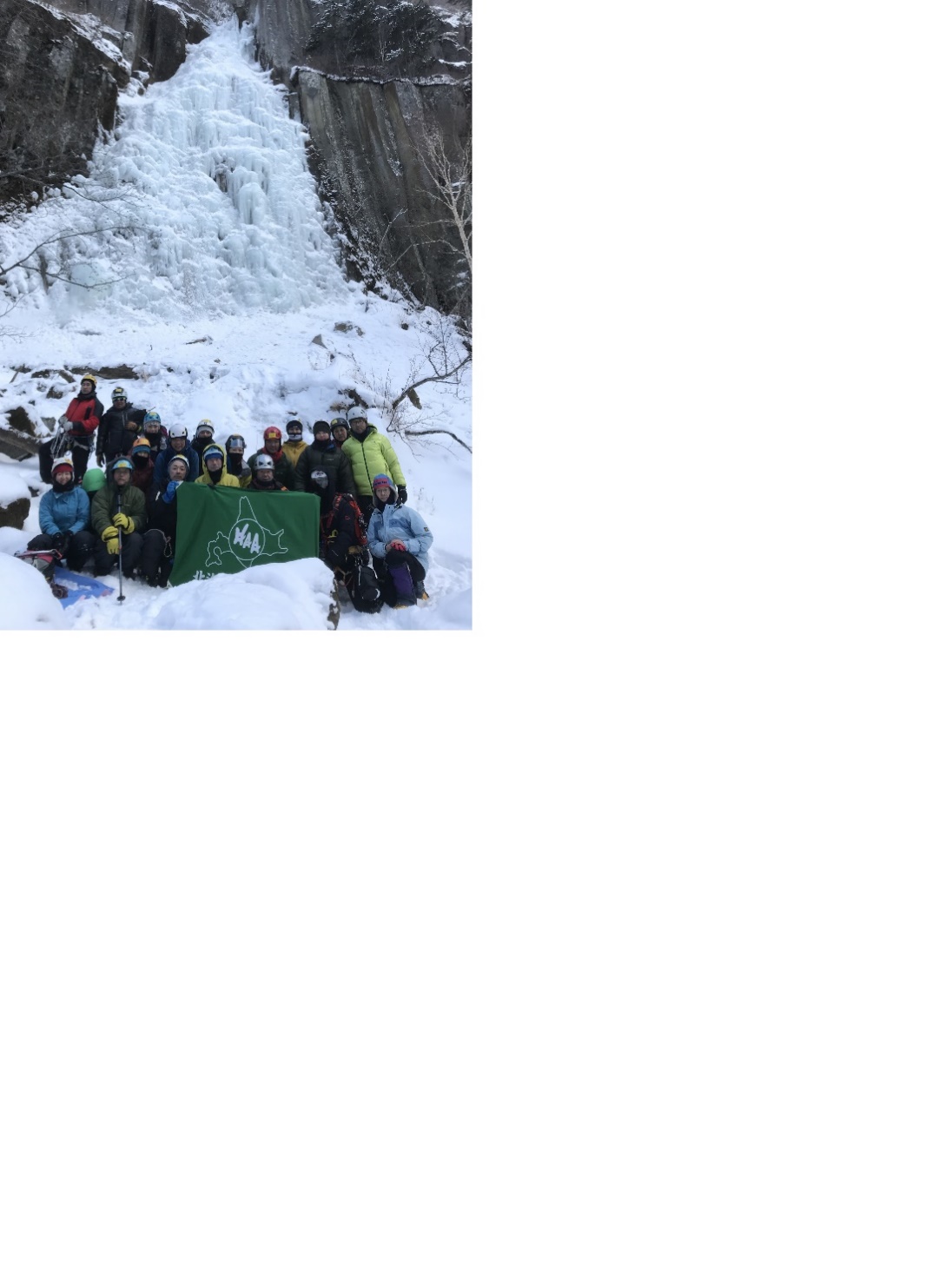 目　的：　氷壁登攀技術の確認・習得とレベルアップを目的とする。主　管：　指導委員会・海外登山委員会対　象：　北海道山岳連盟加盟団体会員（初心者歓迎）期　日：　令和３年１月９日(土)　日帰り場　所：　層雲峡　大函覆道周辺のO滝、NAKA滝、パラグフォール参加費：　５千円　※当日現金にてお支払い下さい。定　員：　１２名（定員になり次第締め切ります）申　込：　所定の用紙に記入してメールに添付して下さい。締　切：  令和２年１２月２６日(土)（期日厳守でお願いします）日　程：　１月９日(土)　８：３０　　新銀河トンネル抜け大函側右手駐車場（各自で集合）　　９：００～　基本動作確認後、３班(４名ごと)に分かれ研修開始１５：３０　　終了、解散　持ち物：昼食（行動食）、スノーシュー、ストック、冬装備＋ダウンジャケット、ヘルメット、ハーネス、アイゼン、アックス、クライミングロープ６０ｍ又は５０ｍ（１/１）、アイススクリュー※ロープ、アイススクリューは持っていない方は持参しなくてもよいコロナ対策：　別紙１、2のとおり保　険：研修会での事故については応急の処置は致しますが、それ以上の責任は負いません。各自クライミング時の事故を担保する保険に加入して下さい。問合せ・申込み先：石井昭彦　〒063-0051　札幌市西区宮の沢１条５丁目22番10-102号携帯電話　０９０－１６４９－６５４６　　　　　　　　　e-mail  amc452.a141.ishii@gmail.com氷壁技術研修会申込書所属山岳会　　　　　　　　　　　　　(ふりがな)氏　名　　　　　　　　　　　　　　　　　性別　　　　　住　所　〒　　　　　　　　　　　　　　　　　　　　　　　　　　　　　　　電　話（家電・携帯）　　　　　　　　　　　　　　　　　                  生年月日　　　　　　　　　　　　　　　　　　Eメール　　　　　　　　　　　　　　　★アイスクライミングの経験の有無(○をつけて下さい)１、経験なし　　２、若干の経験あり　　３、リードできる別紙１　　　　新型コロナウイルス感染対策について　　　　　　　　　　　　　　　　　北海道山岳連盟海外登山委員長　下山シゲ子【密（密集、密接）回避について】（１）クライミング中、および休憩時は距離を確保し行動いたします。また、安全性が高くセルフレスキューが容易で既知のルートを選定することとします。【感染症対策】（１）主催者、参加者はマスク又は目出帽の着用をお願いします。【参加についてのお願い】（１）研修会開催1週間前（1月2日）から、当日までの体温や体調を指定用紙に記録して提出してください。発熱や咳などがみられた場合は、参加をご遠慮下さい。また、研修会当日会場でも体調チェックを行います。（２）新型コロナウイルス感染症が重症化しやすい基礎疾患（糖尿病、心不全、呼吸器疾患、高血圧、透析、免疫抑制剤や抗がん剤使用者等）を持っている方は、参加前（申込前）に医師の判断を仰いでください。（３）研修会終了後、2週間以内に新型コロナウイルスに感染が確認された場合は、必ず　　　主催者に御連絡をお願い致します。（４）密を避ける観点から募集定員を削減しております。定員を超えるお申込みの場合は　　　協議の上参加をご遠慮いただく場合がありますので予めご了承下さい。（５）状況により、直前の急な中止の判断もあります事をご了承下さい。◆コーチ資格をお持ちの方資格名；コーチ１・コーチ２・コーチ３（該当に○を付けて下さい）　資格№　　　　　　　　　　　　　